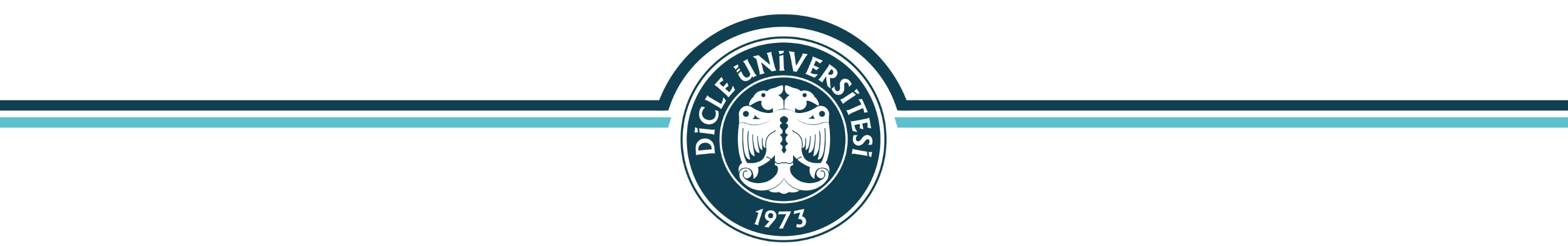 2021-2022 EĞİTİM ÖĞRETİM YILI DERS KAYIT DANIŞMANLARISINIFSINIFSINIFSINIFSINIF2012 ÖNCESİServet Bademkıransebad@dicle.edu.trPolat İpekpolat.ipek@dicle.edu.trZelal Karakoçzelal.karakoc@dicle.edu.trSelim Karahanslmkarahan@gmail.comAhmet Şener Yıldızahmetsener@hotmail.comSema Gürgözesyaralioglu@hotmail.comUğur Topaloğluugur.topaloglu@dicle.edu.trNurdan Karacan Snurdan.karacan@dicle.edu.trElif Merve Çınarelifmerve.cinar@dicle.edu.trFiliz Özcanfiliz.ozcan@dicle.edu.trElif Ekincielif.ekinci2@dicle.edu.trÖ. Faruk Katanalpomerfaruk.katanalp@dicle.edu.tr Nahit Saylaknsaylak@gmail.comEmine Çatalkayaemine.catalkaya@dicle.edu.trUğur Uçarugur.ucar@dicle.edu.tr